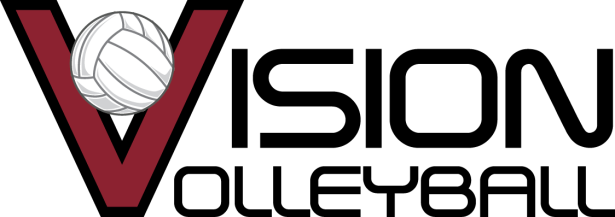 2018 Vision Club Volleyball Season Tryout Dates & Informational Meetings Informational MeetingsSeptember 19th      6pm @ Mt. Vernon Middle SchoolSeptember 24th    5pm @ VisionOctober 4th            7pm @ VisionOctober 15th          noon @ Vision8-11U	Tryouts		     12U Tryouts	             13U Tryouts      October 28  9-11:30AM	            October 22  11:30-2pm	October 22  2:30-5                   October 29  10:30-12:30	            October 24  5:30-7:30pm	October 24  5:30-7:30pm                   *includes ages 8, 9, 10, 11             October 28  12-2pm		October 26  5:30-7:30pm						October 29  1-3pm		October 29  3:30-5:30    14U Tryouts				     15U TryoutsOctober 22  5:30-8pm				November 5  10:30-1pmOctober 23  5:30-7:30pm			November 7  5:30-7:30pmOctober 25  5:30-7:30pm			November 8  5:30-7pmOctober 26  5:30-7:30pm			November 11  10-noon    16U Tryouts				     17U/18U Tryouts			November 5  1-3:30pm				November 5  3:30-6pm			November 6  7:30-9pm				November 6  5:30-7:30			November 8  7-9pm				November 7  7:30-9pm			November 9  7:30-9pm				November 9  6-7:30pmVision Volleyball Club is located on 96th Street off I-69 right behind the Home Depot.9325 Uptown Dr. Indianapolis, IN  46256.   Email: info@visionvb.com 	Phone:  317-436-7456What age does my daughter tryout for?  How old will she be on Sept. 1st, 2018?  This is the age she will tryout for this fall.